门户首页登录界面登录地址：jsjtcjrh.suzhou.edu.cn 账号密码为学校信息门户账号密码
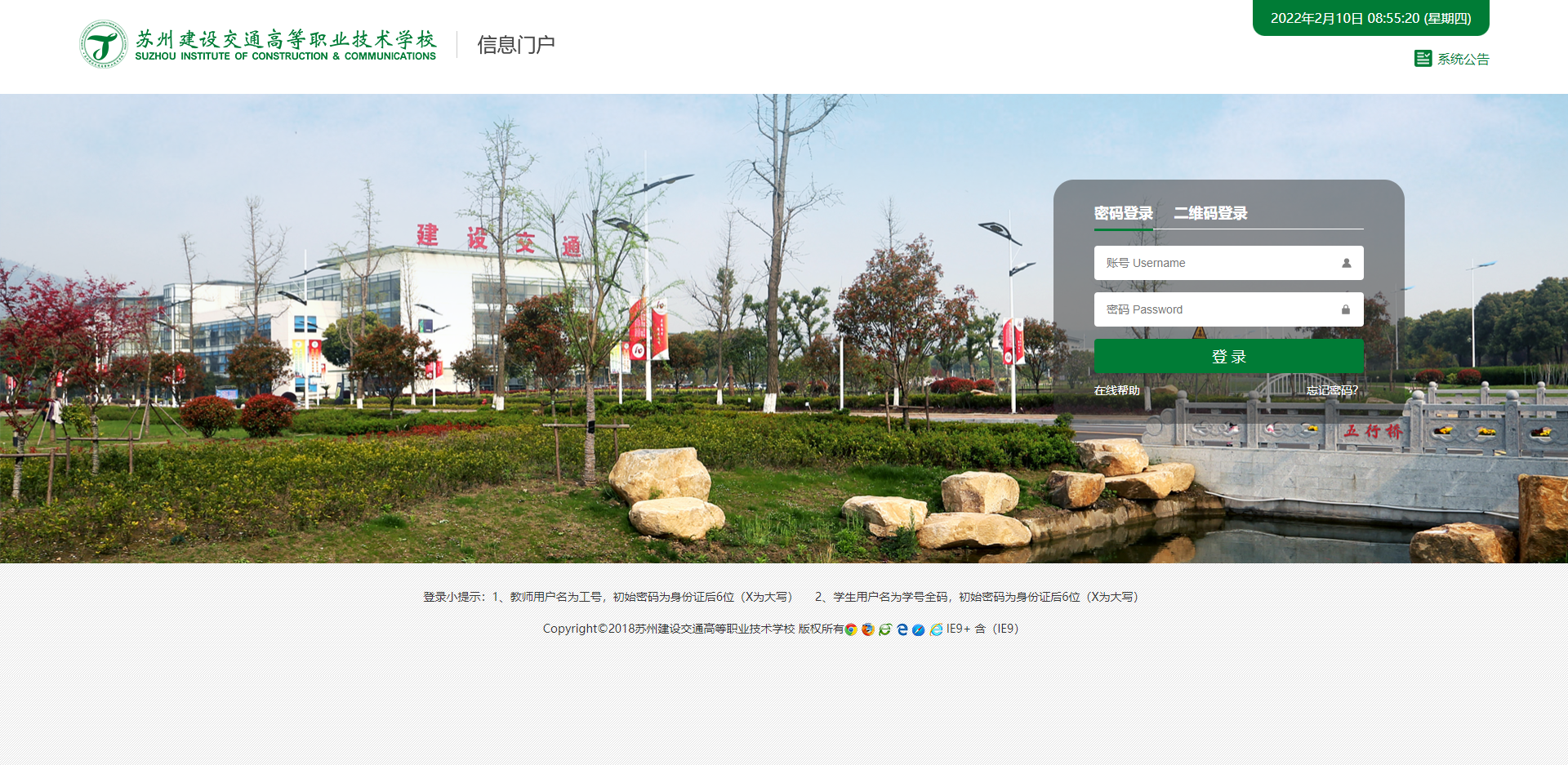 门户首页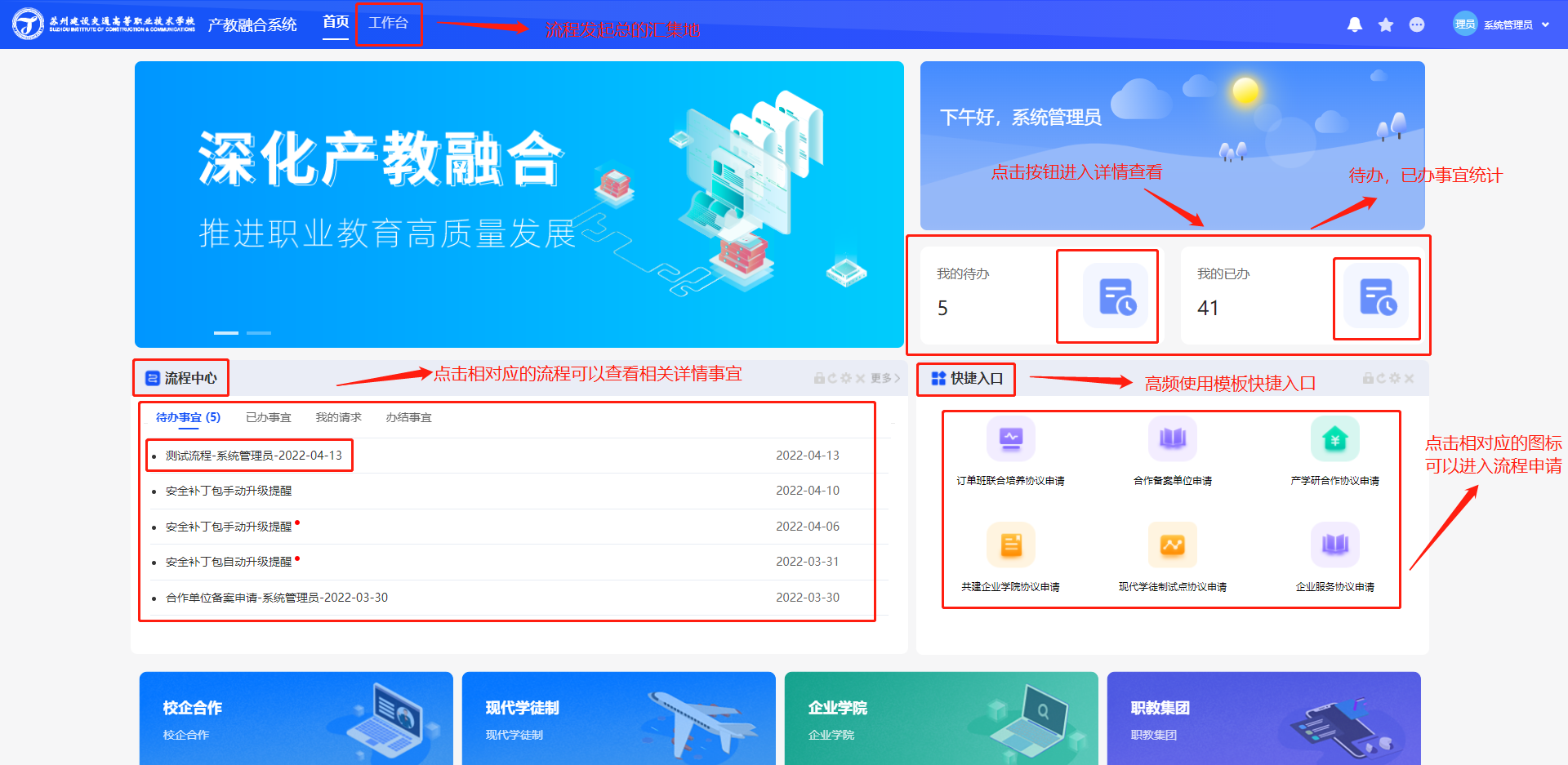 1.2.1 首页功能（1）流程中心：用户相关的事宜集中点，分为待办事宜，已办事宜，我的请求，办结事宜 。              （2）个人事宜：用户已办和未办事宜的统计。（3）快捷入口：快速进入指定模块功能的入口。（4）滚动模板：快捷进入指定流程的入口。（5）数据统计：实时数据统计。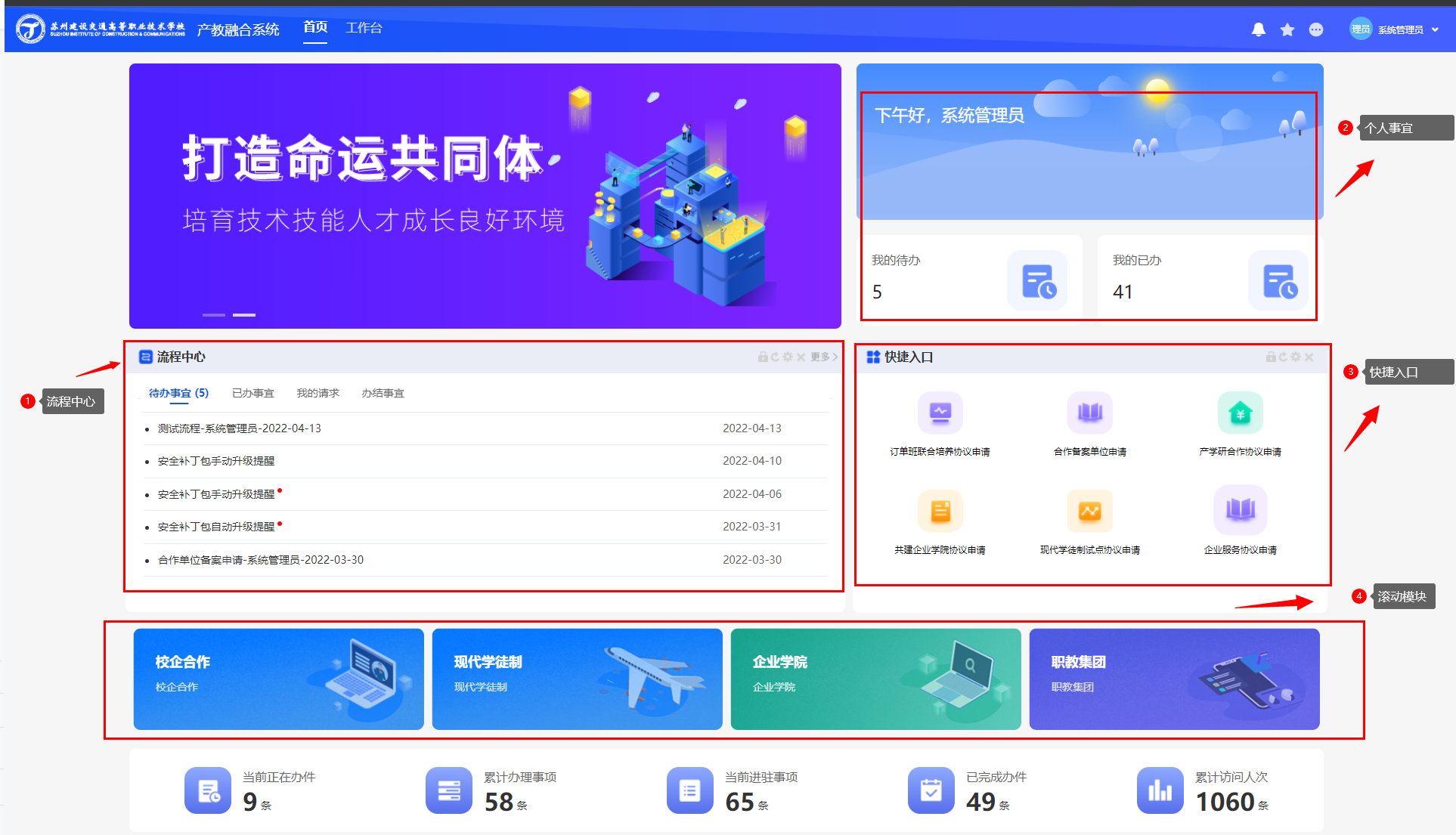 工作台（五个大类）2.1 合作单位管理 ：合作单位的备案以及查询；2.2 合作协议管理 ：合作协议的申请以及查询；2.3 合作项目管理 ：合作项目分类管理；2.4 合作内容管理 ：校企业绩的登记以及查询；2.5 费用管理：费用备案申请以及查询；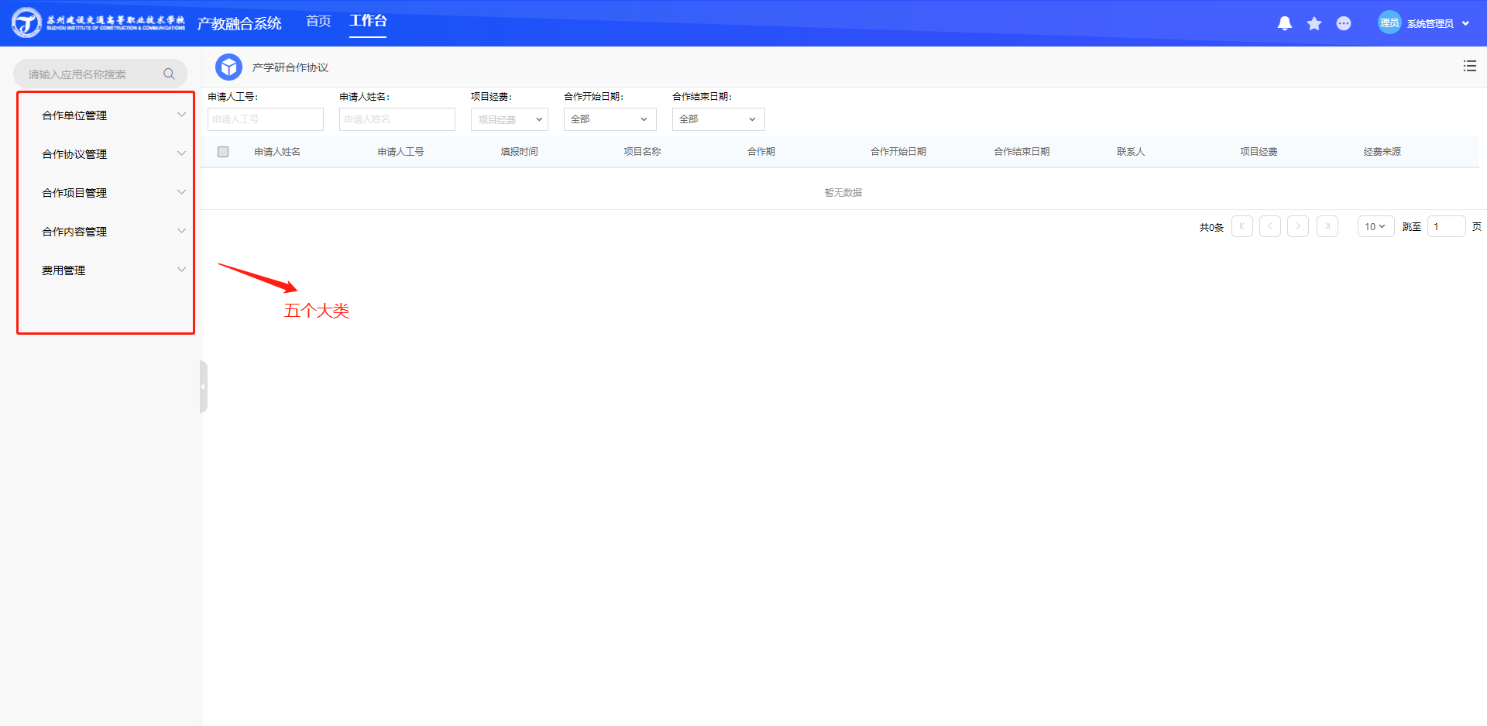 合作单位管理2.1.1 合作单位查询查询已经合作的单位的信息，新的合作单位可点击右上角的合作单位备案申请进行备案。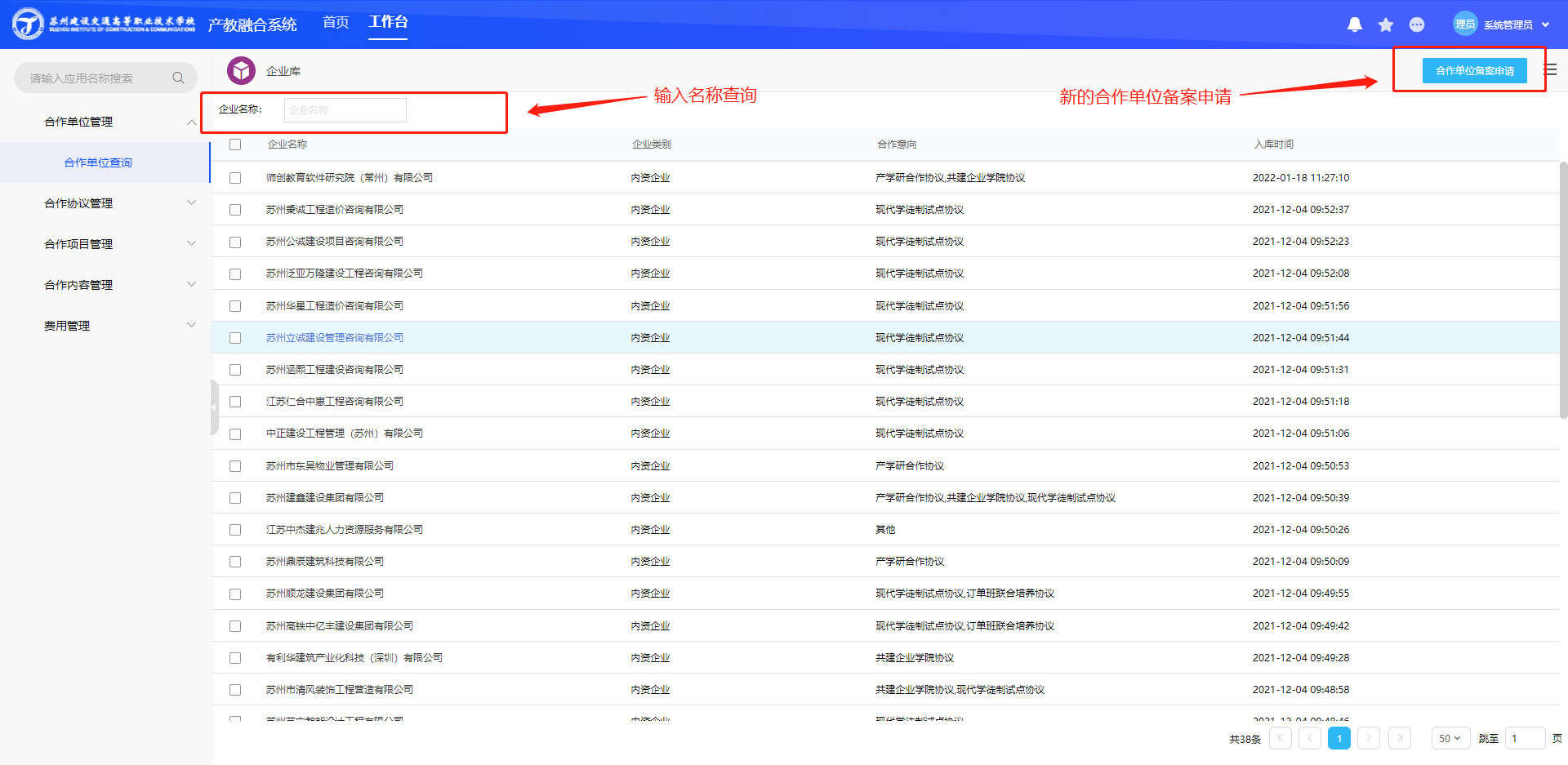 2.1.2 合作单位备案申请     点击右上角合作单位备案申请进行单位备案。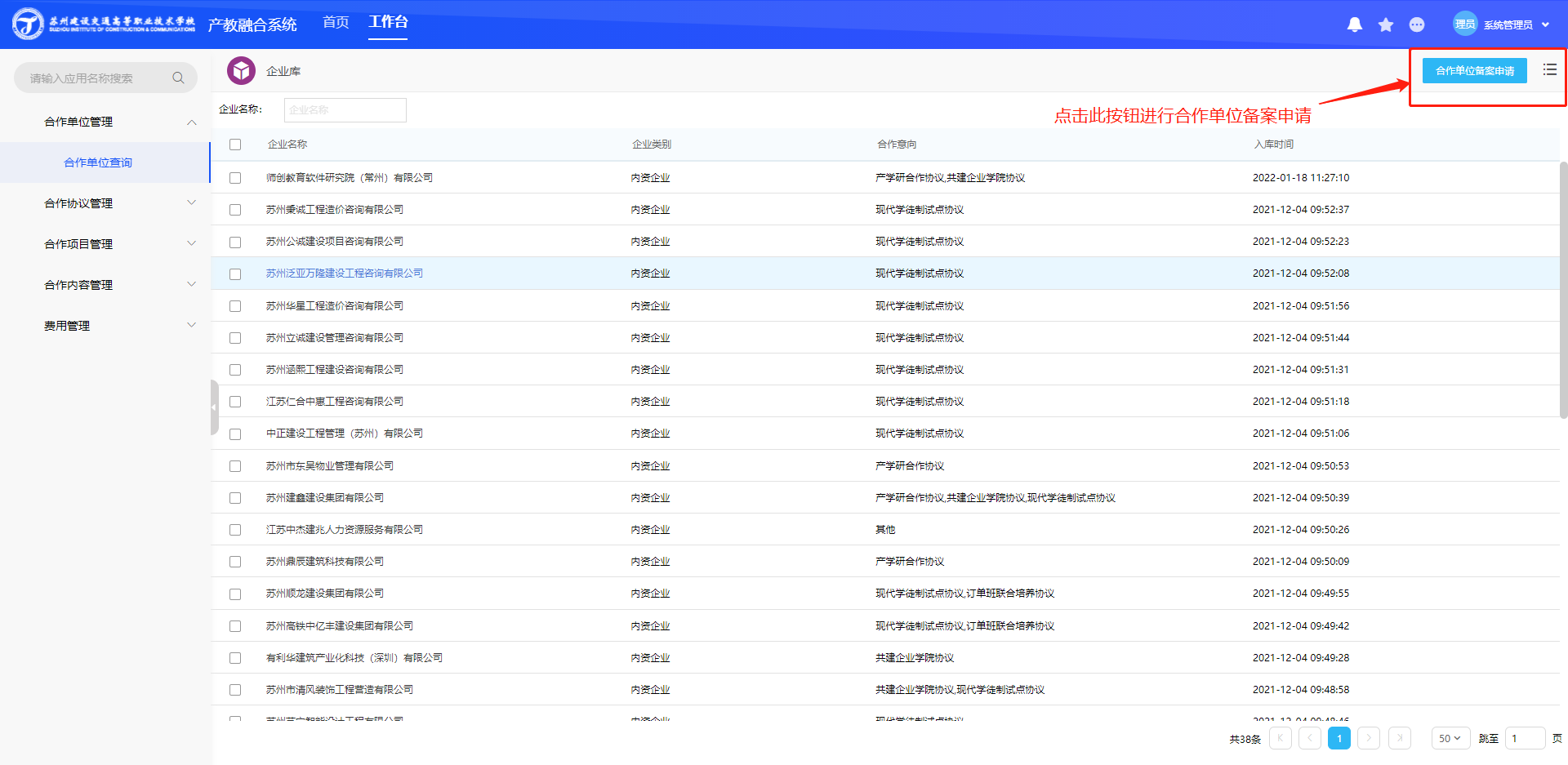 填写相关信息，红色的是必填项，填完点击提交，审核通过这个企业信息将自动录进现在的企业库里面。如果在填写中途临时需要暂存，可点击保存按钮进行保存，保存后的草稿将暂存到我的待办中。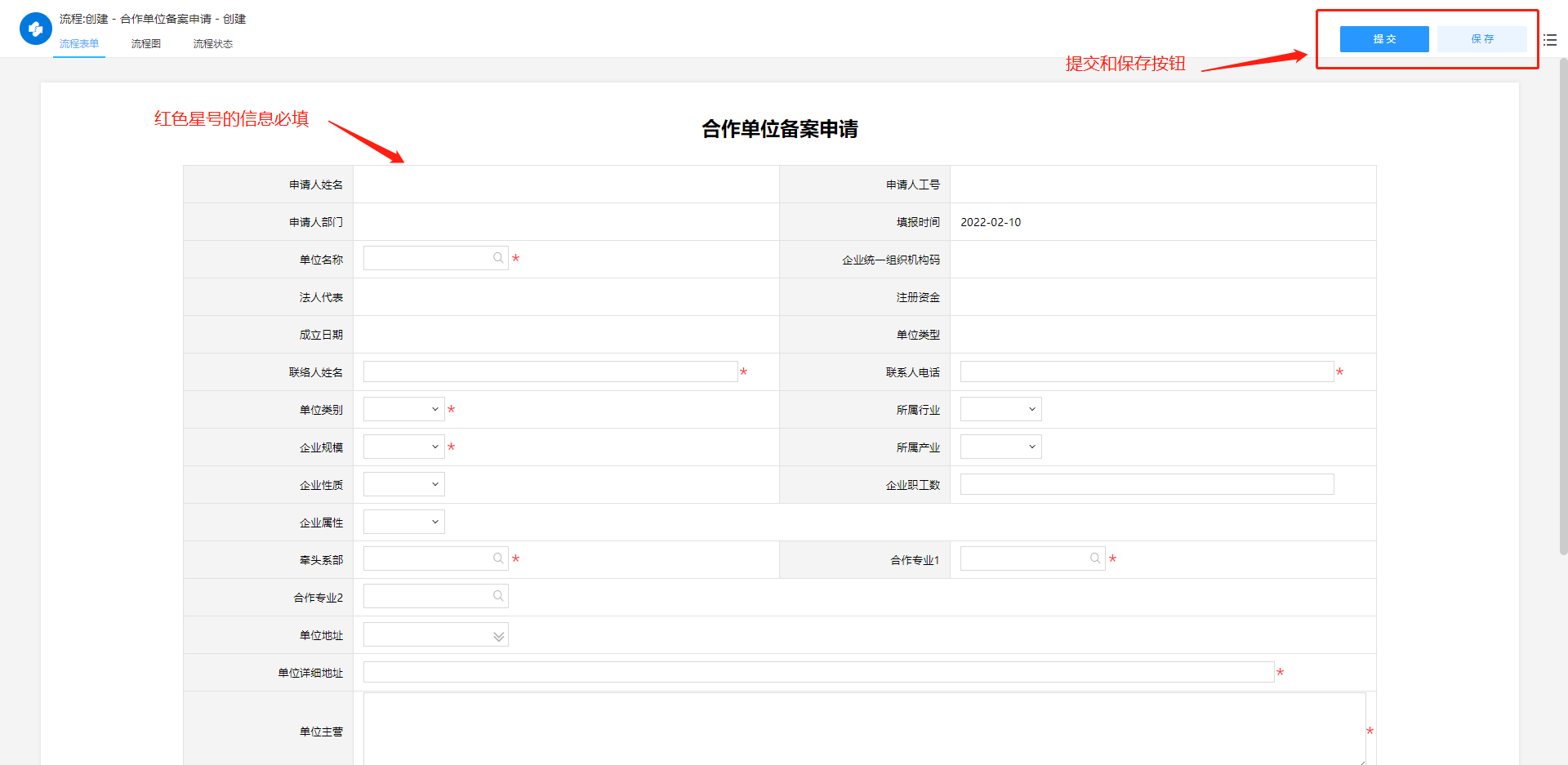 合作协议管理2.2.1 合作协议申请（1）产学研合作协议申请   （2）共建企业学院协议申请   （3）现代学徒制试点协议申请 （4）订单班联合培养协议申请    （5）企业服务协议申请
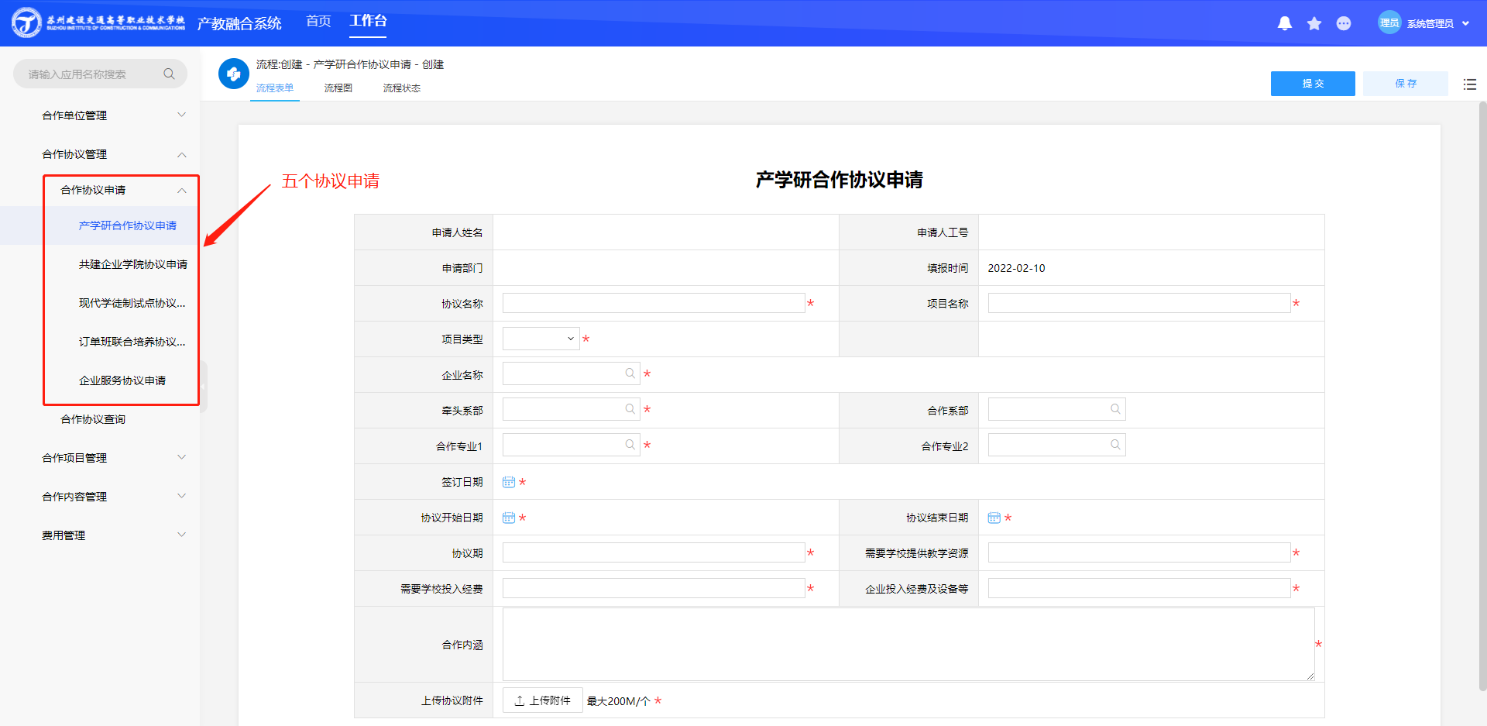 下面以产学研合作协议申请为例:填写相关信息，红色的是必填项，填完点击提交,审核通过后这个协议将录进协议库中。如果在填写中途临时需要暂存，可点击保存按钮进行保存，保存后的草稿将暂存到我的待办中。
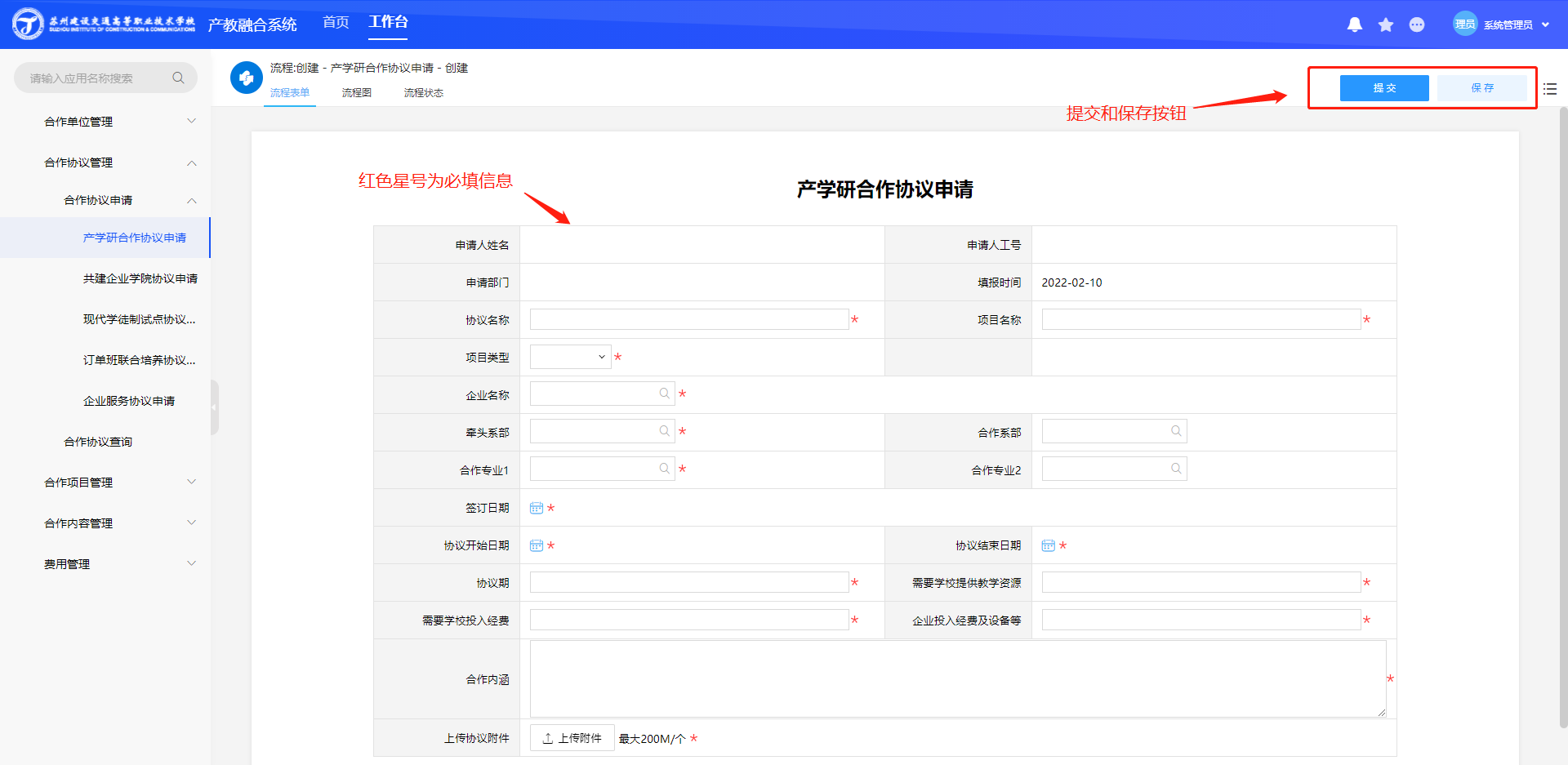 2.2.2 合作协议查询查询已有的合作协议，如需导出协议，点击右上角的按钮，如下图所示。
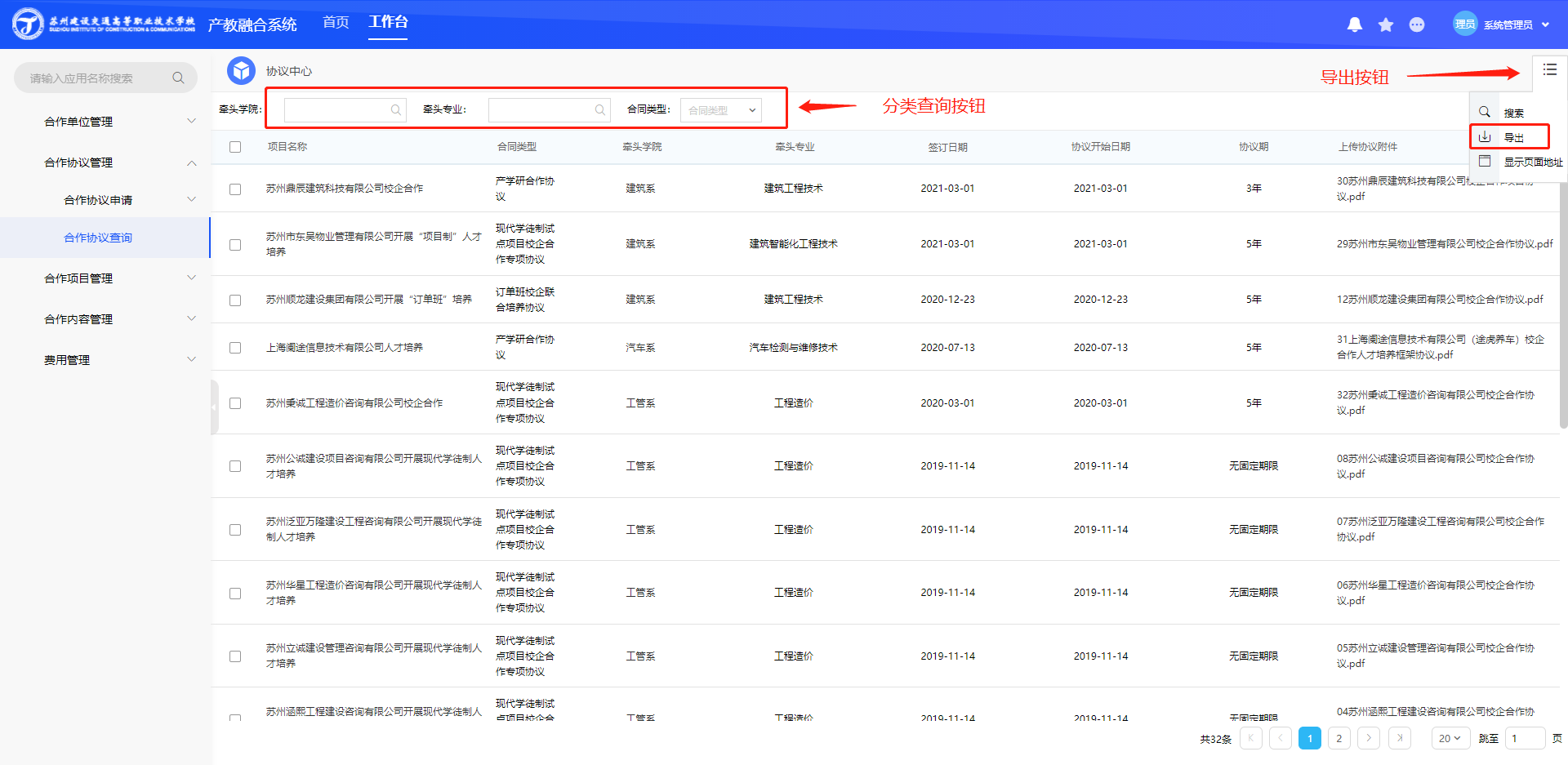 合作项目管理对已有的合作项目分为以下六个大类区分管理：（1）产学研合作项目管理   （2）企业服务项目管理   （3）订单班校企联合培养项目管理 （4）现代学徒制项目管理    （5）企业学院管理          （6）职教集团管理下面以企业学院管理为例：查询协议后如需导出，请点击右上角导出按钮。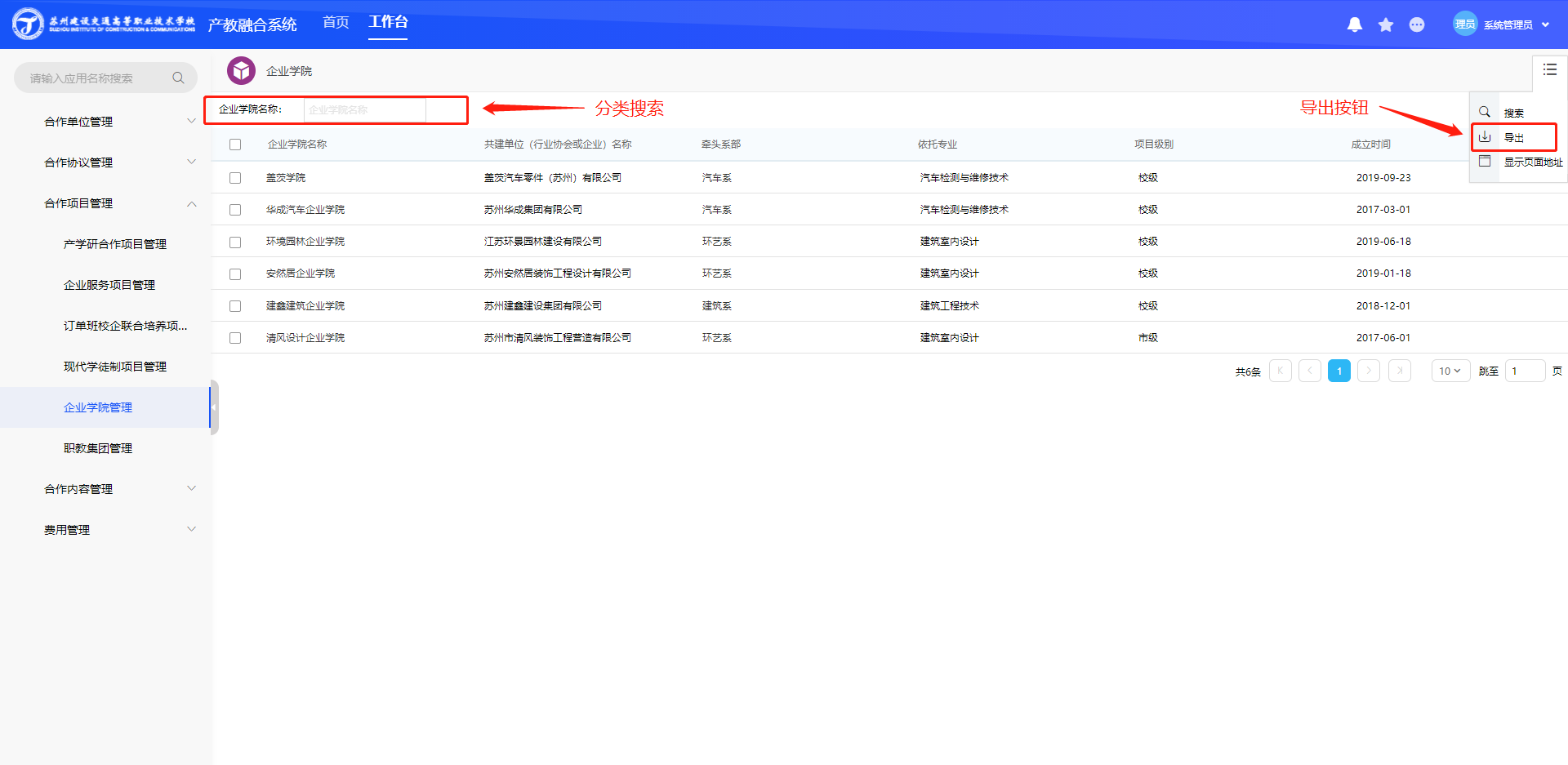 合作内容管理2.4.1 校企业绩校企业绩根据不同权限分为三个菜单：（1）个人业绩（教师个人查询自己申报的业绩）（2）部门业绩  (部门相关领导可查询自己部门内所有人申报的业绩） （3）全校业绩（校领导查询全校所有申报的业绩）页面功能请看下图所示标识：（1）各项业绩分类（2）针对该项业绩的查询（图中所示是企业兼职教师）（3）针对该项业绩的申请（图中所示是企业兼职教师）（4）根据时间对该项业绩不同老师申请进行一个时间区分查询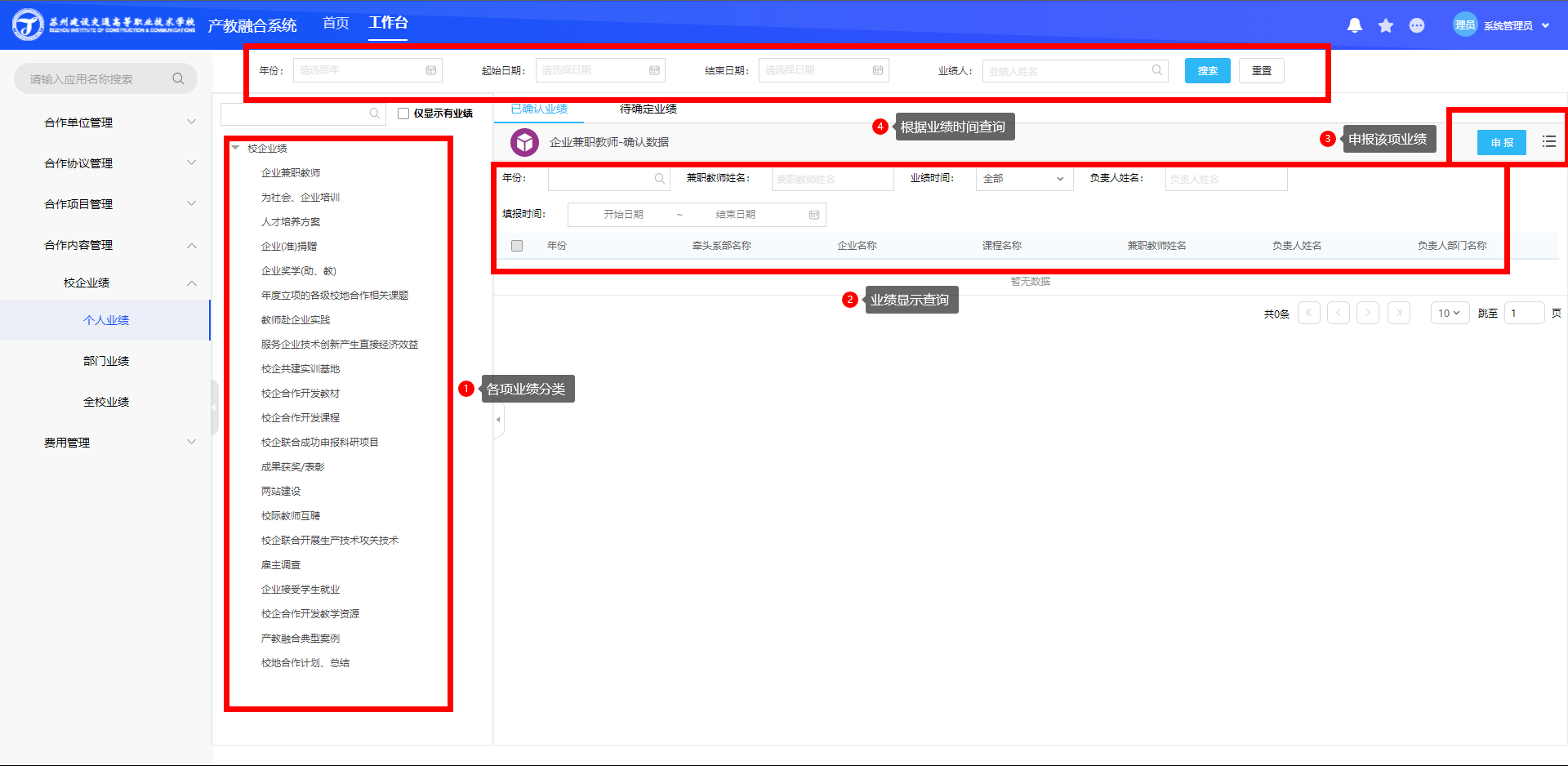 费用管理2.5.1 费用备案申请 填写相关信息，红色的是必填项，填完点击提交,审核通过后信息将保存到费用备案申请库中。如果在填写中途临时需要暂存，可点击保存按钮进行保存，保存后的草稿将暂存到我的待办中。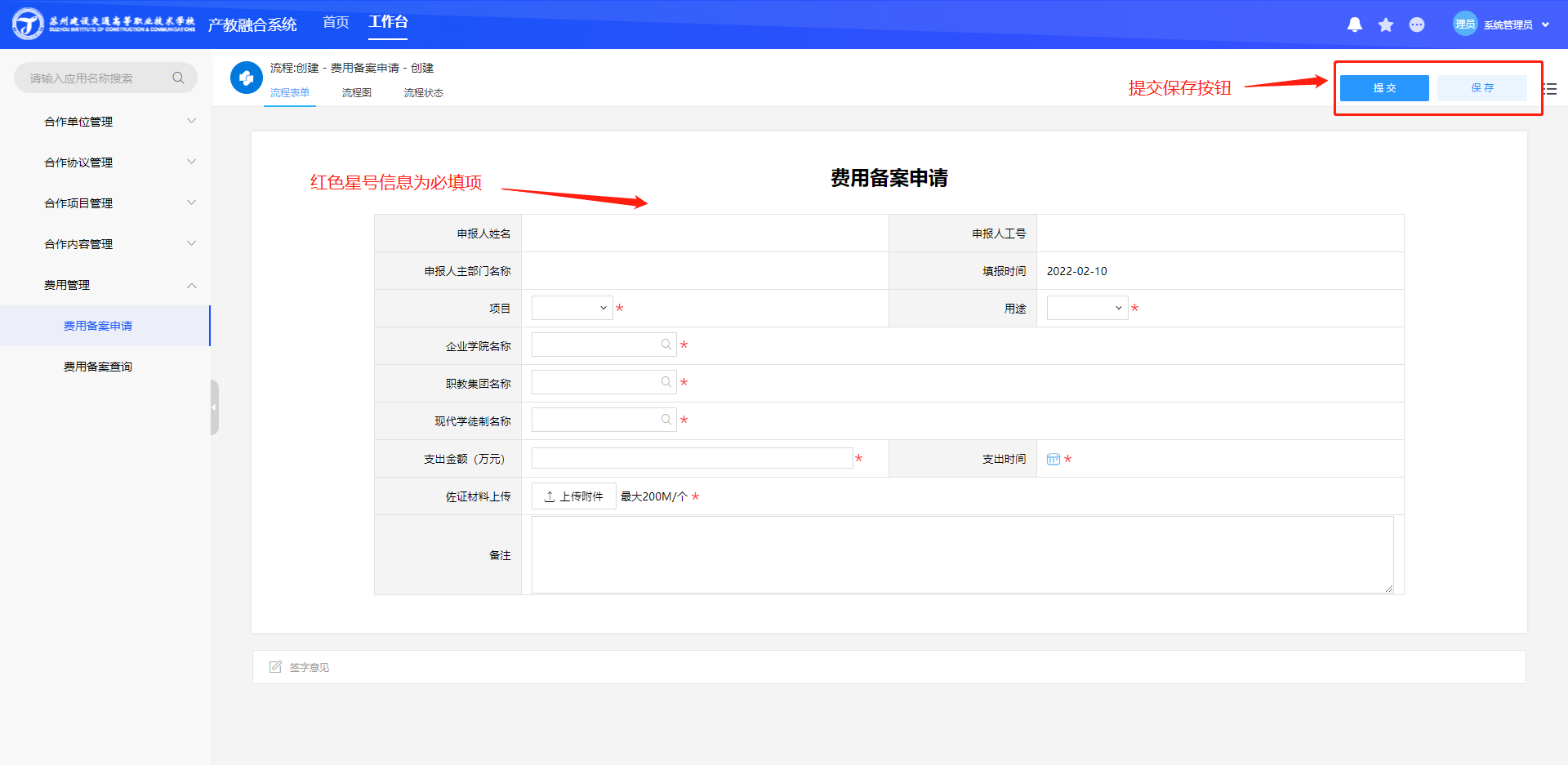 2.5.2费用备案查询对已经备案的信息进行查询，如需导出请点击右上角导出按钮。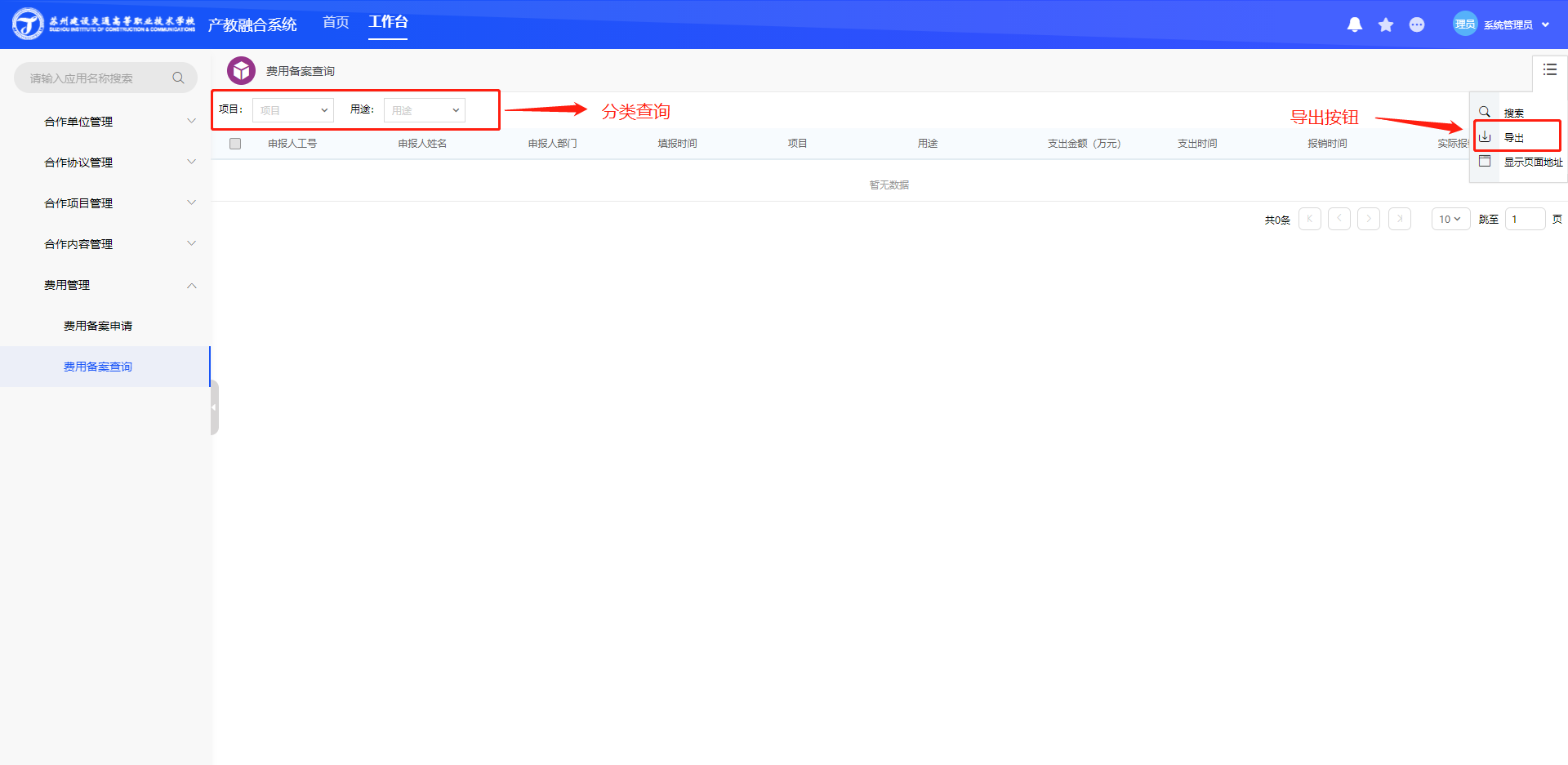 考核体系资料上传：点击新建按钮上传相对应的考核体系资料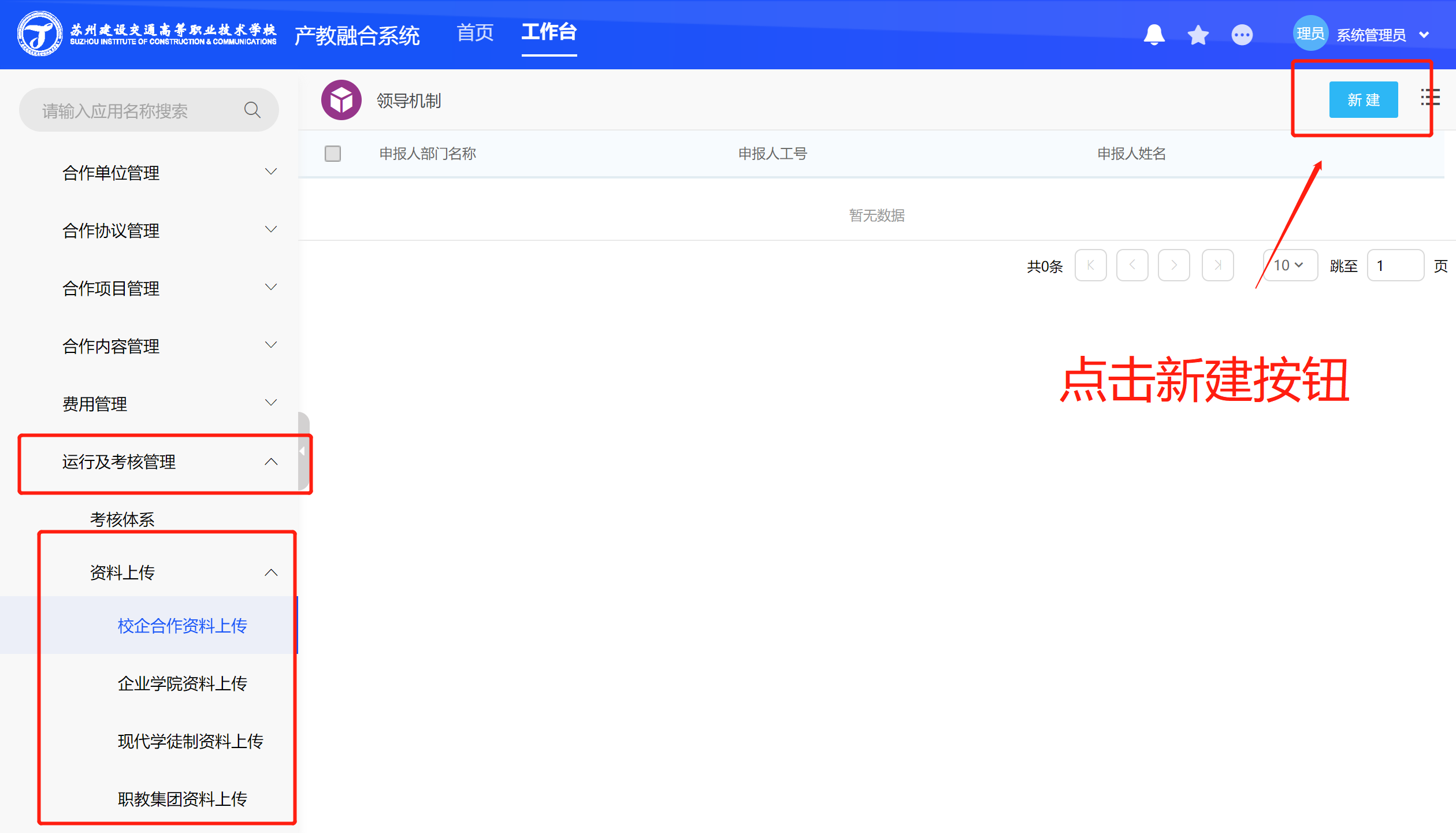 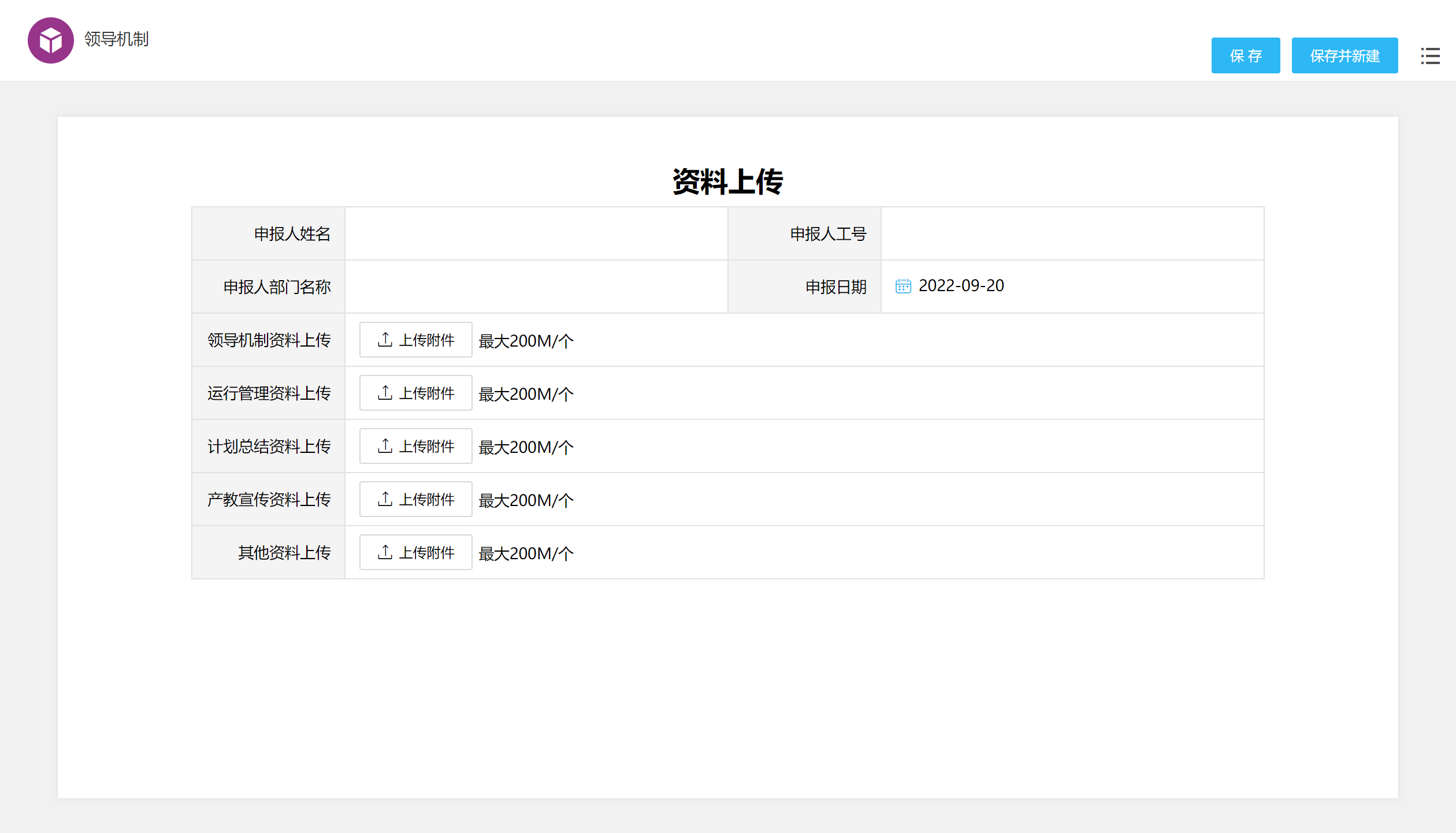 